Наступила долгожданная весна. А это значит, что в начале марта мы отмечаем самый весенний, самый нежный и самый красивый праздник. 3 марта в младше -средней группе МБДОУ Волошинский детский сад прошёл утренник, который назывался «Веснушки».На утреннике  дети рассказывали трогательные стихотворения, пели красивые песенки, танцевали, с удовольствием вместе с мамами принимали участие в интересных, веселых конкурсах. Своими выступлениями, ребята подарили мамам много добрых слов, нежности и внимания. Весеннее настроение, весёлые детские улыбки зарядили энергией всех участников и гостей детского сада!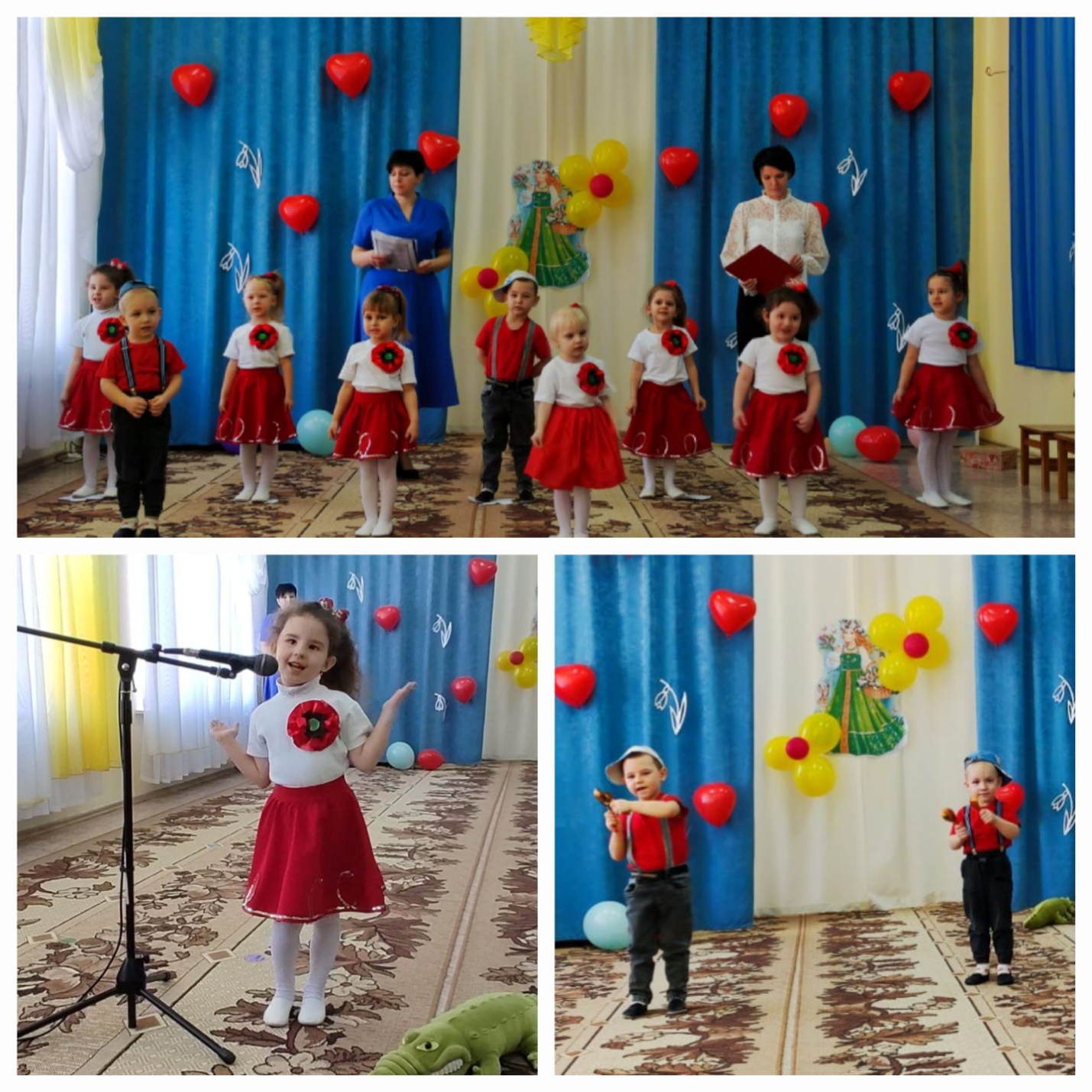 